School Social Work Corner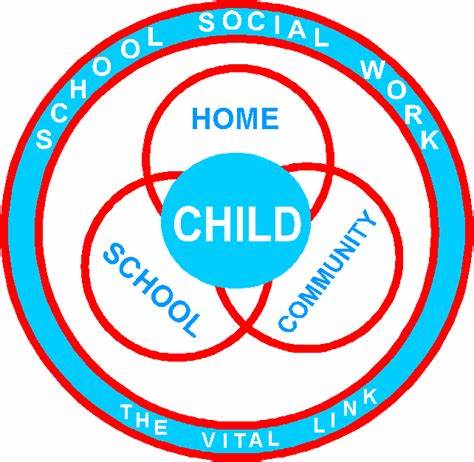 Katina Watts, MSW  -School Social Worker678-984-4106 Email: Katina_Watts@dekalbschoolsga.orgVirtual Social Work Services8:00 a.m. – 4:00 p.m.Serving Schools: Region 3: Rock Chapel Elementary and Stephenson Middle SchoolRegion 4: Stone Mountain Elementary and Stone Mill ElementaryFood Resources:Dekalb County School System: Please check the school districts website for a listing of food sitesWebsites/Apps: Foodfinder.us  (download app and zip code in) Contact  your SSW if you need emergency food assistancePolice Services:   The DeKalb County School Resource Office is closed.Please contact the DeKalb Police Department for non-emergencies at678-406-7929All emergencies call 911.Mental Health Services:DeKalb Community Service Board (CSB)- 404-892-4646- is open and providing tele- mental heath services Chris 180- 404-486-9034 is open and providing  tele-mental health servicesPathways-  404-378-2300 –is open and providing tele-mental health servicesGeorgia Crisis and Access Line -1-800-715-422 is open and providing tele-mental health servicesUtilities Assistance:  Please contact your utility provider directly.Electric(GA Power)- will provide a 30-day wavier on billsWater (DeKalb County Water)- No shut offGas Companies- Have not made a decision as to what they will provide